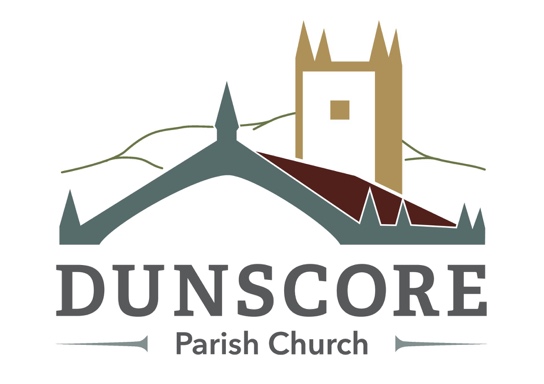 Eco Snippets Rota 2021MonthNameAprilYvonneMayPamJuneJuneJulyRaymondAugustSusanSeptemberAlyOctoberMatthew